Thursday 2nd April 2020Maths Decimal sequences 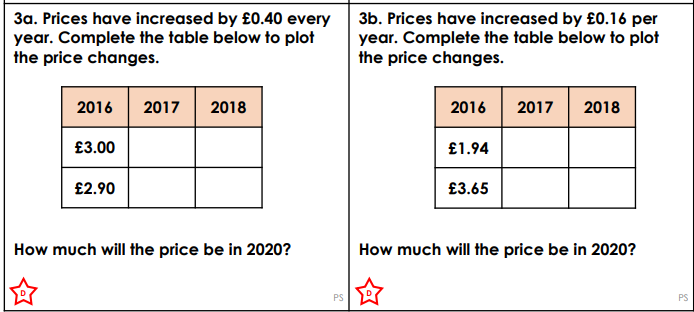 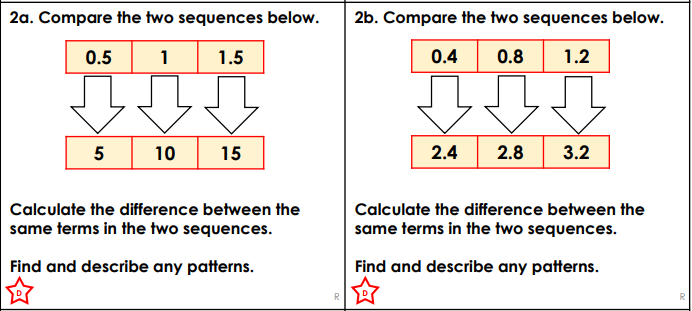 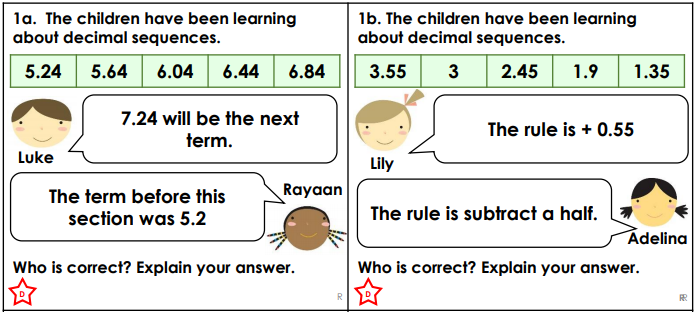 Challenges Spot the mistake 0.088, 0.089, 1.0 What comes next? 1.173, 1.183, 1.193